Anápolis, Goiás,  de  20 .  SOLICITAÇÃO DE ANIMAIS PARA PESQUISA, AULA PRÁTICA E EXTENSÃO ( so neste caso?)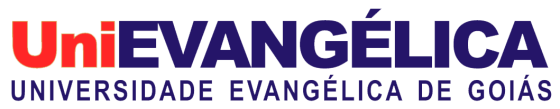 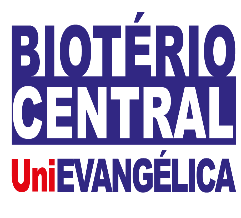 SOLICITAÇÃO DE ANIMAIS PARA PESQUISA, AULA PRÁTICA E EXTENSÃO ( so neste caso?)SOLICITAÇÃO DE ANIMAIS PARA PESQUISA, AULA PRÁTICA E EXTENSÃO ( so neste caso?)SOLICITAÇÃO DE ANIMAIS PARA PESQUISA, AULA PRÁTICA E EXTENSÃO ( so neste caso?)SOLICITAÇÃO DE ANIMAIS PARA PESQUISA, AULA PRÁTICA E EXTENSÃO ( so neste caso?)SOLICITAÇÃO DE ANIMAIS PARA PESQUISA, AULA PRÁTICA E EXTENSÃO ( so neste caso?)SOLICITAÇÃO DE ANIMAIS PARA PESQUISA, AULA PRÁTICA E EXTENSÃO ( so neste caso?)SOLICITAÇÃO DE ANIMAIS PARA PESQUISA, AULA PRÁTICA E EXTENSÃO ( so neste caso?)SOLICITAÇÃO DE ANIMAIS PARA PESQUISA, AULA PRÁTICA E EXTENSÃO ( so neste caso?)DADOS DO PESQUISADORDADOS DO PESQUISADORDADOS DO PESQUISADORDADOS DO PESQUISADORDADOS DO PESQUISADORDADOS DO PESQUISADORDADOS DO PESQUISADORDADOS DO PESQUISADORDADOS DO PESQUISADORUnidadeUnidadeUnidadeUnidadeUnidadeDepartamento	Departamento	Departamento	Departamento	Nome do orientador Nome do orientador Nome do orientador Nome do orientador Nome do orientador E-mail  do orientadorE-mail  do orientadorE-mail  do orientadorE-mail  do orientadorNome do aluno responsável pelo projetoNome do aluno responsável pelo projetoNome do aluno responsável pelo projetoNome do aluno responsável pelo projetoNome do aluno responsável pelo projetoE-mail do aluno responsável pelo projetoE-mail do aluno responsável pelo projetoE-mail do aluno responsável pelo projetoE-mail do aluno responsável pelo projetoNome do Responsável pelo recebimento dos animaisNome do Responsável pelo recebimento dos animaisNome do Responsável pelo recebimento dos animaisNome do Responsável pelo recebimento dos animaisNome do Responsável pelo recebimento dos animaisTelefone Particular / Ramal Telefone Particular / Ramal Telefone Particular / Ramal Telefone Particular / Ramal INFORMAÇÕES DA APROVAÇÃO DO PROTOCOLO JUNTO À CEUA UNIEVANGÉLICAINFORMAÇÕES DA APROVAÇÃO DO PROTOCOLO JUNTO À CEUA UNIEVANGÉLICAINFORMAÇÕES DA APROVAÇÃO DO PROTOCOLO JUNTO À CEUA UNIEVANGÉLICAINFORMAÇÕES DA APROVAÇÃO DO PROTOCOLO JUNTO À CEUA UNIEVANGÉLICAINFORMAÇÕES DA APROVAÇÃO DO PROTOCOLO JUNTO À CEUA UNIEVANGÉLICAINFORMAÇÕES DA APROVAÇÃO DO PROTOCOLO JUNTO À CEUA UNIEVANGÉLICAINFORMAÇÕES DA APROVAÇÃO DO PROTOCOLO JUNTO À CEUA UNIEVANGÉLICAINFORMAÇÕES DA APROVAÇÃO DO PROTOCOLO JUNTO À CEUA UNIEVANGÉLICAINFORMAÇÕES DA APROVAÇÃO DO PROTOCOLO JUNTO À CEUA UNIEVANGÉLICANúmero do ProtocoloNúmero do ProtocoloVigência do Cronograma(Data de término) Vigência do Cronograma(Data de término) Vigência do Cronograma(Data de término) OBSERVAÇÕES:OBSERVAÇÕES:OBSERVAÇÕES:OBSERVAÇÕES:Instituição da CEUA / Título do Projeto:Instituição da CEUA / Título do Projeto:Instituição da CEUA / Título do Projeto:Instituição da CEUA / Título do Projeto:Instituição da CEUA / Título do Projeto:Instituição da CEUA / Título do Projeto:Instituição da CEUA / Título do Projeto:Instituição da CEUA / Título do Projeto:Instituição da CEUA / Título do Projeto: Número de Animais Aprovados na carta / espécie / linhagem / sexo / idade manbd Número de Animais Aprovados na carta / espécie / linhagem / sexo / idade manbd Número de Animais Aprovados na carta / espécie / linhagem / sexo / idade manbd Número de Animais Aprovados na carta / espécie / linhagem / sexo / idade manbd Número de Animais Aprovados na carta / espécie / linhagem / sexo / idade manbd Número de Animais Aprovados na carta / espécie / linhagem / sexo / idade manbd Número de Animais Aprovados na carta / espécie / linhagem / sexo / idade manbd Número de Animais Aprovados na carta / espécie / linhagem / sexo / idade manbd Número de Animais Aprovados na carta / espécie / linhagem / sexo / idade manbdCRONOGRAMA DE FORNECIMENTO CRONOGRAMA DE FORNECIMENTO CRONOGRAMA DE FORNECIMENTO CRONOGRAMA DE FORNECIMENTO CRONOGRAMA DE FORNECIMENTO CRONOGRAMA DE FORNECIMENTO CRONOGRAMA DE FORNECIMENTO CRONOGRAMA DE FORNECIMENTO CRONOGRAMA DE FORNECIMENTO Biotério de Alojamento  Biotério de Alojamento  Biotério de Alojamento  Biotério de Alojamento  Biotério de Alojamento  Biotério de Alojamento  Alojamento no Biotério (com declaração)    Solicitado               Não solicitado                 AutorizadoAlojamento no Biotério (com declaração)    Solicitado               Não solicitado                 AutorizadoAlojamento no Biotério (com declaração)    Solicitado               Não solicitado                 AutorizadoESPÉCIE / LINHAGEMSEXOSEXOIDADEPESOPESOQUANTIDADEDATA DA RETIRADA BIOTÉRIO (NÃO PREENCHER)*O FORNECIMENTO DE ANIMAIS DEPENDE DA APROVAÇÃO DO RESPECTIVO PROJETO PELA CEUA-UNIEVANGÉLICA E ESTÁ REGIMENTADO PELO CONSELHO DA UNIDADE E PELAS NORMAS INTERNAS ESTABALECIDAS PELA DIREÇÃO DO BIOTÉRIO.*O FORNECIMENTO DE ANIMAIS DEPENDE DA APROVAÇÃO DO RESPECTIVO PROJETO PELA CEUA-UNIEVANGÉLICA E ESTÁ REGIMENTADO PELO CONSELHO DA UNIDADE E PELAS NORMAS INTERNAS ESTABALECIDAS PELA DIREÇÃO DO BIOTÉRIO.*O FORNECIMENTO DE ANIMAIS DEPENDE DA APROVAÇÃO DO RESPECTIVO PROJETO PELA CEUA-UNIEVANGÉLICA E ESTÁ REGIMENTADO PELO CONSELHO DA UNIDADE E PELAS NORMAS INTERNAS ESTABALECIDAS PELA DIREÇÃO DO BIOTÉRIO.*O FORNECIMENTO DE ANIMAIS DEPENDE DA APROVAÇÃO DO RESPECTIVO PROJETO PELA CEUA-UNIEVANGÉLICA E ESTÁ REGIMENTADO PELO CONSELHO DA UNIDADE E PELAS NORMAS INTERNAS ESTABALECIDAS PELA DIREÇÃO DO BIOTÉRIO.*O FORNECIMENTO DE ANIMAIS DEPENDE DA APROVAÇÃO DO RESPECTIVO PROJETO PELA CEUA-UNIEVANGÉLICA E ESTÁ REGIMENTADO PELO CONSELHO DA UNIDADE E PELAS NORMAS INTERNAS ESTABALECIDAS PELA DIREÇÃO DO BIOTÉRIO.*O FORNECIMENTO DE ANIMAIS DEPENDE DA APROVAÇÃO DO RESPECTIVO PROJETO PELA CEUA-UNIEVANGÉLICA E ESTÁ REGIMENTADO PELO CONSELHO DA UNIDADE E PELAS NORMAS INTERNAS ESTABALECIDAS PELA DIREÇÃO DO BIOTÉRIO.*O FORNECIMENTO DE ANIMAIS DEPENDE DA APROVAÇÃO DO RESPECTIVO PROJETO PELA CEUA-UNIEVANGÉLICA E ESTÁ REGIMENTADO PELO CONSELHO DA UNIDADE E PELAS NORMAS INTERNAS ESTABALECIDAS PELA DIREÇÃO DO BIOTÉRIO.*O FORNECIMENTO DE ANIMAIS DEPENDE DA APROVAÇÃO DO RESPECTIVO PROJETO PELA CEUA-UNIEVANGÉLICA E ESTÁ REGIMENTADO PELO CONSELHO DA UNIDADE E PELAS NORMAS INTERNAS ESTABALECIDAS PELA DIREÇÃO DO BIOTÉRIO.*O FORNECIMENTO DE ANIMAIS DEPENDE DA APROVAÇÃO DO RESPECTIVO PROJETO PELA CEUA-UNIEVANGÉLICA E ESTÁ REGIMENTADO PELO CONSELHO DA UNIDADE E PELAS NORMAS INTERNAS ESTABALECIDAS PELA DIREÇÃO DO BIOTÉRIO.